Dinmore station accessibility upgrade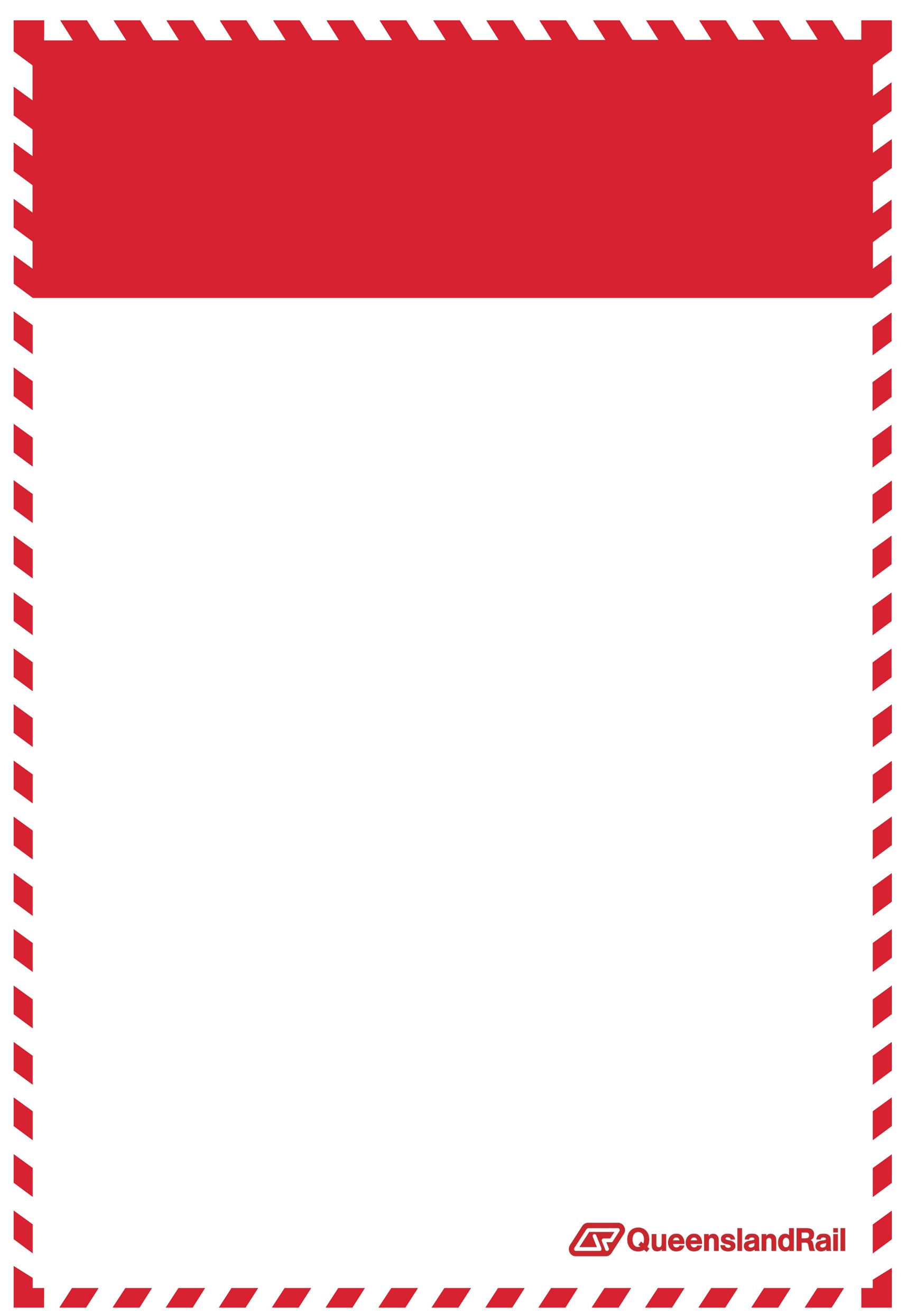 After hours works – May 2017As part of the Dinmore station accessibility upgrade, night works will occur at the station from 6pm to 6am the next morning on selected dates during May 2017.In addition, continuous works, including night and Sunday works, will be undertaken during a scheduled track closure from Friday 5 to Monday 8 May.Due to the nature of these activities and for the safety of customers and project workers, these works must be undertaken after hours when there is reduced activity on the line.Scheduled night worksKeeping you informedThe Dinmore station accessibility upgrade is part of Queensland Rail’s $212 million upgrade program and is expected to be completed by mid-2017, weather and construction conditions permitting.For more information, please contact the Stakeholder Engagement team on 1800 722 203 (free call), email stationsupgrade@qr.com.au or visit queenslandrail.com.auLocationDates and hours of workType of workDinmore station6pm to 6am the next morning on:Friday 5 to Thursday 11 May (over 7 nights, including continuous works during a scheduled weekend track closure)Sunday 14 to Thursday 18 May (over 5 nights)This work will involve:
awning installation and paintingelectrical workssignage installation roofing workshand tools and light powered equipmentmobile lighting towersmachinery and vehicle movements.Residents adjacent to Dinmore station may experience some noise from truck movements and construction activities. Every effort will be made to carry out these works with minimal disruption. Queensland Rail appreciates the local community’s cooperation during these important works. Residents adjacent to Dinmore station may experience some noise from truck movements and construction activities. Every effort will be made to carry out these works with minimal disruption. Queensland Rail appreciates the local community’s cooperation during these important works. Residents adjacent to Dinmore station may experience some noise from truck movements and construction activities. Every effort will be made to carry out these works with minimal disruption. Queensland Rail appreciates the local community’s cooperation during these important works. 